Temat: Gospodarka  morska Potrzebne materiały: podręcznik ( str. 142-144) Zadanie ✍ zadanie pisemne NACOBEZU ( czyli : Na co będę zwracał uwagę ) największe porty morskie w Polscestruktura i wielkość przeładunków w polskich portachprzemysł stoczniowy w Polscesytuacja polskiego rybołówstwamożliwości rozwoju gospodarki morskiej w Polsce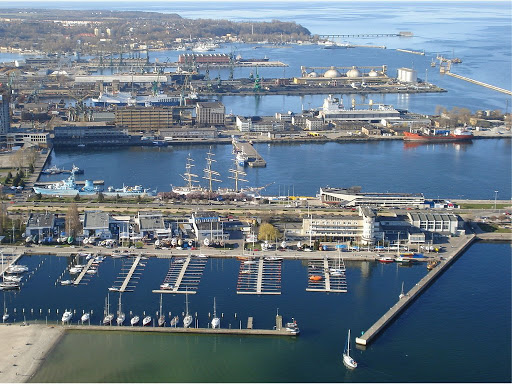  Zapoznaj się z terminami możesz wpisać do zeszytuSŁOWNICZEK promstatek służący do przewozu ludzi i pojazdów, wyposażony w rampę do szybkiego załadunku samochodów lub wagonówstoczniazakład przemysłowy, w którym buduje się, remontuje lub rozbiera statkiterminal – miejsce rozładunku , załadunku bądź przeładunku towarów lub osób pomiędzy kolejnymi środkami transportuport morski  - według definicji przyjętej przez Unię Europejską, za port morski  uważane jest miejsce wyposażone w infrastrukturę umożliwiającą statkom handlowym cumowanie, załadunek i rozładunek, a pasażerom wejście na/lub zejście z pokładu statku. Co nam daje morze?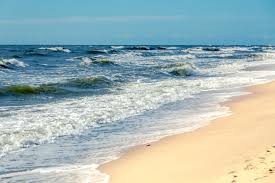 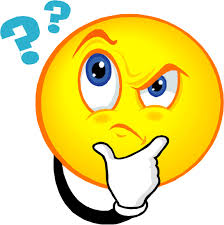 Rozwój handlu, turystyki , przemysłu stoczniowego, rybołówstwa ;  połączenia promowe ….■Największą korzyścią z położenia nad morzem jest możliwość budowy portu, czyli miejsca, gdzie statki mogą załadować lub wyładować towary. Zgodnie ze współczesną definicją, port morski stanowi: "logistyczny i gospodarczy węzeł w systemie transportu globalnego o silnym morskim charakterze, w którym koncentruje się funkcjonalnie i przestrzennie różnorodna działalność bezpośrednio lub pośrednio związana z łańcuchami logistycznymi, których częścią pozostają lądowo-morskie łańcuchy transportowe".■W Polsce funkcjonują 4 duże porty morskie –  które mogą przyjmować największe statki.Podręcznik  str. 142.- 143 ✍Dowiedz się co to są towary masowe i drobnicowe Korzystając z mapki wymień 4 porty morskie o największych przeładunkach Korzystając z wykresów  scharakteryzuj strukturę i wielkość przeładunków w polskich portach morskichSzczecin jest portem szczególnie ciekawym. Położony jest kilkadziesiąt kilometrów od morza, z którym łączy się poprzez rzekę Odrę. W Polsce działają stocznie , które budują i naprawiają statki. Podręcznik str.143. Dowiedz się czym zajmuje  się przemysł stoczniowy ? Dlaczego stocznie jachtowe w polskim przemyśle stoczniowym odgrywają ważną rolę?Ze Świnoujścia, Gdyni i Gdańska pływają promy do nadbałtyckich portów w innych krajach. W Polsce funkcjonuje także ponad 60 przystani i portów rybackich.■ Rybołówstwo - gałąź gospodarki  obejmująca pozyskiwanie (połów) ryb i innych organizmów  Podręcznik str. 144  na podstawie diagramu scharakteryzuj strukturę polskich połowów ryb.Dowiedz się więcej ….. klikając w linkhttps://www.youtube.com/watch?v=TQEfHuYg5Bg – Port Gdańsk ( 3min)https://www.youtube.com/watch?v=znO6GxeiDLU – przeładunek węgla kamiennego w porcie Gdańsk ( 2 min)https://www.youtube.com/watch?v=sRHngpMnky0 –rozładunek ponad 5000 t bananów w gdańskim porcie ( 1:24)https://www.youtube.com/watch?v=qax4Y8PEVjw – Port Gdynia 2030 ( 2:18)Zadania pisemne wykonaj w zeszycie – tym razem nie musisz odsyłać  Miłej i owocnej pracy  